     Wypraszamy do drugiego pokoju jedną osobę z towarzystwa, a przez ten czas reszta obecnych uzgadnia jakąś osobistość żyjącą lub nie, ale na pewno dobrze znaną (ks. Józef Poniatowski, Gustaw Holoubek, de Gaulle). Najlepiej wybierać osoby o długim życiorysie, 
bo w przeciwnym razie gra staje się trudna, jak to się dalej okaże. Osoba pozostająca 
za drzwiami staje się teraz wybraną postacią. Jej zadaniem po powrocie do pokoju jest odgadnąć, kim właściwie jest. Czyni to za pomocą pytań.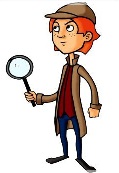      Każdemu z obecnych zadaje pytanie, zawsze jedno i to samo: „Kim jestem?”. Zapytany obowiązany jest udzielić odpowiedzi, która by zawierała jakąś istotną informację. Odpowiedź: „Sławnym człowiekiem” nic nie daje i musi być zdyskwalifikowana.     Powiedzmy, że zgadujący jest ks. Józefem Poniatowskim. Odpowiedzi mogą wtedy wyglądać następująco: „Jesteś mężczyzną”, „Jesteś Polakiem”, „Jesteś wojskowym”, „Zginąłeś w bitwie”, „Jesteś bardzo przystojnym mężczyzną”, itd.     Rzecz jasna, informacji nie wolno powtarzać. Ten z graczy, który udzieli decydującej odpowiedzi, po której odgadujący rozszyfruje postać - sam idzie odgadywać. 